Serdar AyazSerdar Ayaz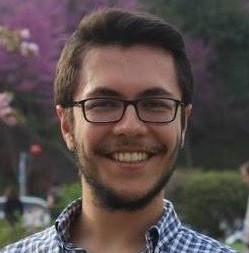 Mahmut Şevket Paşa Caddesi 55/7 Çeliktepe/KağıthaneMahmut Şevket Paşa Caddesi 55/7 Çeliktepe/KağıthaneMahmut Şevket Paşa Caddesi 55/7 Çeliktepe/KağıthaneMobil: 0531 613 09 75E-mail: serdarayaz95@gmail.comMobil: 0531 613 09 75E-mail: serdarayaz95@gmail.comMobil: 0531 613 09 75E-mail: serdarayaz95@gmail.comEğitim BilgileriEğitim BilgileriEğitim BilgileriBoğaziçi ÜniversitesiBaşlangıç: Eylül 2014Başlangıç: Eylül 2014Uluslararası TicaretUluslararası TicaretUluslararası TicaretProficiency Derecesi: BGPA: 3.71Proficiency Derecesi: BGPA: 3.71Proficiency Derecesi: BGPA: 3.71İstanbul (Erkek) Lisesi                        Eylül 2009-Haziran 2014İstanbul (Erkek) Lisesi                        Eylül 2009-Haziran 2014İstanbul (Erkek) Lisesi                        Eylül 2009-Haziran 2014Abitur Derecesi: 3.7Diploma Notu: 88.75Abitur Derecesi: 3.7Diploma Notu: 88.75Abitur Derecesi: 3.7Diploma Notu: 88.75YeteneklerYeteneklerYeteneklerDillerDillerDillerİngilizce, ileri düzeydeAlmanca, ileri düzeydeFransızca, orta düzeydeİngilizce, ileri düzeydeAlmanca, ileri düzeydeFransızca, orta düzeydeİngilizce, ileri düzeydeAlmanca, ileri düzeydeFransızca, orta düzeydeBilgisayarBilgisayarBilgisayarMicrosoft OfficeMicrosoft OfficeMicrosoft OfficeFaaliyetler ve TopluluklarFaaliyetler ve TopluluklarFaaliyetler ve TopluluklarEylül 2016’dan beri radyo boğaziçi kulübünde koordinatör olarak görev alıyorum.Eylül 2014-Haziran 2014 arasında Boğaziçi Üniversitesi İşletme ve Ekonomi Kulübü’nde aktif üye olarak görev aldım.Eylül 2010-Haziran 2013 arasında İstanbul Lisesi Kültür Etkinlikleri Haftası komitesinde aktif olarak görev aldım.Eylül 2013-Haziran 2013 arasında İstanbul Lisesi okul gazetesi olan Bab-ı Ali gazetesinde aktif olarak görev aldım.Eylül 2013-Haziran 2013 arasında İstanbul Lisesi Öğrenci Birliği’nde sınıf temsilcisi olarak aktif görev aldım.Eylül 2016’dan beri radyo boğaziçi kulübünde koordinatör olarak görev alıyorum.Eylül 2014-Haziran 2014 arasında Boğaziçi Üniversitesi İşletme ve Ekonomi Kulübü’nde aktif üye olarak görev aldım.Eylül 2010-Haziran 2013 arasında İstanbul Lisesi Kültür Etkinlikleri Haftası komitesinde aktif olarak görev aldım.Eylül 2013-Haziran 2013 arasında İstanbul Lisesi okul gazetesi olan Bab-ı Ali gazetesinde aktif olarak görev aldım.Eylül 2013-Haziran 2013 arasında İstanbul Lisesi Öğrenci Birliği’nde sınıf temsilcisi olarak aktif görev aldım.Eylül 2016’dan beri radyo boğaziçi kulübünde koordinatör olarak görev alıyorum.Eylül 2014-Haziran 2014 arasında Boğaziçi Üniversitesi İşletme ve Ekonomi Kulübü’nde aktif üye olarak görev aldım.Eylül 2010-Haziran 2013 arasında İstanbul Lisesi Kültür Etkinlikleri Haftası komitesinde aktif olarak görev aldım.Eylül 2013-Haziran 2013 arasında İstanbul Lisesi okul gazetesi olan Bab-ı Ali gazetesinde aktif olarak görev aldım.Eylül 2013-Haziran 2013 arasında İstanbul Lisesi Öğrenci Birliği’nde sınıf temsilcisi olarak aktif görev aldım.İlgi Alanlarıİlgi Alanlarıİlgi AlanlarıGüncel sanat, sanat tarihi, Osmanlı tarihi ve Batı tarihi konularına ilgi duyarım.Gezmeyi, yeni yerler görüp yeni insanlarla tanışmayı çok severim.Güncel sanat, sanat tarihi, Osmanlı tarihi ve Batı tarihi konularına ilgi duyarım.Gezmeyi, yeni yerler görüp yeni insanlarla tanışmayı çok severim.Güncel sanat, sanat tarihi, Osmanlı tarihi ve Batı tarihi konularına ilgi duyarım.Gezmeyi, yeni yerler görüp yeni insanlarla tanışmayı çok severim.